Numer sprawy: NZP.2260.16.2019.SP  UMOWAZawarta w dniu 03.09. 2020 r.  w Lublinie pomiędzy: Teatrem im Juliusza Osterwy w Lublinie, adres: ulica Narutowicza 17,20-004 Lublin, instytucją kultury, wpisana do rejestru Instytucji Kultury prowadzonego przez Urząd Marszałkowski Województwa Lubelskiego pod numerem 04, posiadającym NIP 7120103717, REGON 431181640, zwanym dalej „Teatrem”, reprezentowanym przez:Pana  Redbada Klynstra-Komarnickiego – p.o. Dyrektora,a:Panem/Panią ______________________, przedsiębiorcą, prowadzącym działalność gospodarczą pod firmą _________________________,z siedzibą w _________________________,status wpisu do Centralnej Ewidencji i Informacji o Działalności Gospodarczej z dnia zawarcia umowy: „aktywny”, NIP:________________, REGON ______________, zwanym dalej „Wykonawcą”, *wspólnie prowadzącymi działalność jako spółka cywilna, pod firmą _______________, z siedzibą _______________, pod adresem __________________,REGON ________________, NIP ________________zwanym/ną dalej „Wykonawcą”*[Firma] z siedzibą w ___________________________, której akta rejestrowe przechowuje Sąd Rejonowy _______________, pod nr KRS:_______________, REGON ________________, NIP ___________________, o kapitale zakładowym w wysokości ________, wpłaconym w wysokości _________________*, w imieniu i na rzecz której/-ego działają:___________________________-______________________________________________________-__________________________zwanym/ną dalej „Wykonawcą” zwanymi dalej każda z osobna Stroną lub łącznie Stronami *w zależności od formy działalności Wykonawcy należy wybrać odpowiednią opcję. Jeżeli Wykonawcę reprezentuje pełnomocnik należy powołać dokument pełnomocnictwa. W przypadku prowadzenia działalności jako spółka cywilna, należy podać dane wszystkich wspólników oraz dane spółki. W wyniku postępowania  przeprowadzonego na podstawie Zarządzenia nr 16/2018 Dyrektora Naczelnego Teatru im. Juliusza Osterwy w Lublinie z dnia 07 września 2018r., w sprawie realizacji wydatków o wartości szacunkowej nieprzekraczającej wyrażonej w złotych równowartości 30 000,00 eurozostała zawarta umowa następującej treści:§ 1Przedmiotem niniejszej umowy jest określenie warunków sprzedaży przez Sprzedającego na rzecz Kupującego sukcesywnej dostawy do Teatru materiałów - artykułów biurowych i  papierniczych w roku 2021r. zgodnie z warunkami oferty (załącznik 1 i załącznik 2)  z dnia ………….2020 roku. Zamówienia będą realizowane w sposób następujący:  po otrzymaniu zamówienia w ciągu 24 godzin od daty otrzymania zamówienia chyba że Zamawiający ustali z Wykonawcą inny termin dostawy. Sprzedający dostarczy towar do siedziby Kupującego. Zamawiający w celu przyspieszenia realizacji będzie mógł złożyć zamówienie w formie telefonicznej.Zamówienia mogą być składane ustnie, przez telefon  na numer …………. telefon komórkowy ……….., lub pocztą elektroniczną na adres:  e-mail: ………………….Umowa wykonywana będzie w drodze sukcesywnych/cyklicznych zamówień składanych przez Kupującego z podaniem asortymentu, ilości i ewentualnie planowanego terminu dostawy, jeśli ten termin ma być inny, niż termin podany w § 1 punkt 2 umowy. Podane w ofercie załącznik 1 - ilości są ilościami orientacyjnymi, które mogą zostać zrealizowane w drodze cyklicznych zamówień, przy czym Kupujący nie jest zobligowany do zamówienia w pełnej ilości asortymentu objętego umową ale w sytuacji szczególnej zastrzega sobie prawo opcji do zwiększenia zamówienia do 50% oferty. Zamówienie mniejszych lub większych ilości w ramach zawartej umowy nie będzie skutkowało żadnymi sankcjami wobec Zamawiającego jak też stanowić podstawy roszczeń do ZamawiającegoW przypadku zwłoki w dostawie, Sprzedający zapłaci Kupującemu karę umowną w kwocie 50,00 zł brutto (pięćdziesiąt złotych brutto), za każdy dzień zwłoki.Ceny dostarczanych towarów nie mogą być wyższe od cen asortymentu zawartego w ofercie (załącznik nr 1).Dostarczany przedmiot zamówienia musi być zgodny z wymaganiami Zamawiającego, określonymi w zestawieniu, wolny od wad technicznych i prawnych, dopuszczony do obrotu oraz wysokiej jakości.W przypadku dostarczenia przedmiotu umowy nie spełniającego wymogów określonych w Załączniku nr 1 do umowy lub wadliwego, Wykonawca na swój koszt dokona jego wymiany na właściwy w terminie do 3 dni roboczych od dnia zgłoszenia (mailem lub faxem) dokonanego przez jednostkę§ 2Każda ze Stron zobowiązuje się wzajemnie, do natychmiastowego poinformowania o zmianach adresu siedziby firmy i innych zmianach dokonywanych w odpowiednich rejestrach,  które mają wpływ na wykonywanie tej umowy. Jeżeli jedna ze Stron, nie powiadomi drugiej, o tych zmianach, a w szczególności, o zmianach adresów, lub nie odbierze prawidłowo zaadresowanej korespondencji, to korespondencja kierowana na adresy wskazane w niniejszej umowie, uważana będzie za skutecznie doręczoną, z dniem drugiego awiza lub z dniem zwrotu korespondencji.Ponadto każda ze Stron ma obowiązek wzajemnego informowania: o zmianach dotyczących posiadanych rachunków bankowych,o wszczęciu (oraz o jego zamiarze) postępowania upadłościowego lub likwidacyjnego oraz o wszelkich zmianach własnej sytuacji finansowej, organizacyjnej i prawnej.Kserokopie dokumentu rejestrowego obu Stron, kserokopie zaświadczeń o numerze NIP i Regon, załączone są do niniejszej umowy i stanowią jej integralną część. Reprezentanci obu Stron, oświadczają, że dane zawarte w tych dokumentach nie uległy zmianie i na dzień zawarcia niniejszej umowy pozostają aktualne.§ 3Sprzedający zobowiązany jest wystawić wraz z wydaniem towaru fakturę VAT, zgodną ze złożonym zamówieniem i cennikiem objętym ofertą.Ceny podane w ofercie przez okres realizacji zamówienia nie mogą ulec zmianie.   Ustala się termin płatności na 14 dni od daty dostarczenia faktury.Faktura wystawiana będzie każdorazowo po zrealizowaniu dostawy z danego zamówienia.Zapłata na podstawie faktury VAT nastąpi przelewem na rachunek bankowy Dostawcy wskazany na fakturze. Dopuszcza się następujące zmiany umowy:zmiana jednostkowej ceny brutto oraz całkowitego wynagrodzenia brutto przewidzianego dla Wykonawcy, w przypadku zmiany powszechnie obowiązujących przepisów mających wpływ na cenę przedmiotu zamówienia; zmiana ceny jednostkowej brutto oraz całkowitego wynagrodzenia brutto przewidzianego dla Wykonawcy w przypadku zaistnienia okoliczności uzasadniających wskazaną zmianę, gdy będzie ona korzystna dla Zamawiającego; zmiana danych teleadresowych, miejsca świadczenia dostaw; zmiana danych adresowych Wykonawcy, w przypadku dokonania zmian organizacyjnych dotyczących Wykonawcy; zmiana oferowanego w danej pozycji produktu, w przypadku zaistnienia w trakcie realizacji umowy okoliczności, niezależnych od Wykonawcy, uniemożliwiających realizację dostaw na dotychczasowych warunkach, pod warunkiem niezmienności wartości kontraktu oraz spełniania przez proponowany produkt pozostałych wymogów jakościowych; zmiana pojemności/opakowania zbiorczego w danej pozycji produktu  pod warunkiem jednakowej  wartości jednostkowej produktu, i pod warunkiem wcześniejszej akceptacji Zamawiającego. § 4Niniejsza umowa została zawarta na czas określony tj. do dnia 31 grudnia 2021 r. i obowiązuje od dnia jej podpisania.§ 5Reklamacje jakościowo-ilościowe dotyczące dostarczonego towaru należy składać w terminie do 14 dni od dostawy. Reklamacje złożone po tym terminie mogą być uznane za niezasadne. Wszystkie artykuły oferowane przez Sprzedającego posiadają gwarancję producenta, a data przydatności do użycia nie będzie krótsza niż 12 miesięcy licząc od dnia dostarczenia towaru. Reklamacje będą załatwione w terminie 7 dni, z przystąpieniem do rozpoznania reklamacji w ciągu 24 godzin. Jeżeli z przyczyn technicznych załatwienie reklamacji nie będzie możliwe w założonym czasie Kupującemu zostanie przekazana informacja o przyczynach opóźnienia i o       przewidywanym czasie załatwienia reklamacji. § 6Wszelkie zmiany i uzupełnienia niniejszej umowy wymagają, formy pisemnej, w postaci obustronnie podpisanych aneksów.§ 7W sprawach nieuregulowanych umową mają zastosowanie przepisy Kodeksu Cywilnego.§ 8Ewentualne spory wynikające z realizacji niniejszej umowy Strony będą się starały rozstrzygać na drodze polubownej, a w przypadku niemożności porozumienia, poddadzą je pod rozstrzygnięcie Sądowi Powszechnemu w Lublinie.§ 9Zasady ochrony danych osobowych, zgodna z rozporządzeniem Parlamentu Europejskiego i Rady (UE) 2016/679 z dnia 27 kwietnia 2016 r. w sprawie ochrony osób fizycznych w związku z przetwarzaniem danych osobowych i w sprawie swobodnego przepływu takich danych oraz uchylenia dyrektywy 95/46/WE (Dz. Urz. UE L 119/1 z 4.5.2016 r.), dalej: „RODO”,  reguluje klauzula informacyjna stanowiąca załącznik do niniejszej umowy.Strony ustalają, że w związku z wejściem w życie z dniem 01 lipca 2018 r. ustawy z dnia 15 grudnia 2017 r. o zmianie ustawy o podatku od towarów i usług oraz niektórych innych ustaw (Dz. U. 2018.62 z dnia 10 stycznia 2018 r.), w zakresie wprowadzenia mechanizmu podzielonej płatności, w kontekście zawartej Umowy, że wszelkich płatności z tytułu Umowy co do transakcje jednostkowych potwierdzonych fakturami, dokonywane będą włącznie na rachunek rozliczeniowy  wskazany w fakturze, z pominięciem mechanizmu podzielonej płatności, pod rygorem uznania zobowiązania do 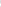 zapłaty za niewykonane i skorzystania z procedury przewidzianej w art. 62b ust. 2 pkt. 5 ustawy z dnia 29 sierpnia 1997 r. — Prawo bankowe (t.j. Dz. U. 2017.1876 z późn. zm.).Umowę sporządzono w dwóch jednobrzmiących egzemplarzach, z czego jeden otrzymuje Zamawiający i jeden Wykonawca.          Sprzedający:                                                                             Kupujący:…………………………..…	                                                 ………………………………Załączniki do umowy:1. Zestawienie artykułów 2. Oferta3. klauzula RODO